PLANEJAMENTO DIDÁTICO PARA SER DESENVOLVIDO EM DOMICÍLIOPROFESSORA: Gislaine-3° ANO D -Data 16/11/2020 a 20/11/2020Fazer cabeçalho sempre que tiver atividades para serem realizadas no cadernoColocar no cabeçalho: Nome da escola.Atividades domiciliares, data.Nome completo do aluno.2 ª FEIRA3ª FEIRA4ª FEIRA5ª FEIRA6ª FEIRAAtividade Leitura: “Menina bonita do laço de fita”Livro disponível no grupo.NÃO IMPRIMIR.Atividade Leitura: “Menina bonita do laço de fita”Livro disponível no grupo.NÃO IMPRIMIR.Atividade Leitura: “Menina bonita do laço de fita”Livro disponível no grupo.NÃO IMPRIMIR.Atividade Leitura: “Menina bonita do laço de fita”Livro disponível no grupo.NÃO IMPRIMIR.Feriado: Consciência NegraCiênciasLivro didático de Ciências - “A Pecuária”Págs. 94 e 95.PortuguêsAPOSTILA APRENDER SEMPRE:Sequência 3: Aula 3: Para ouvir e se encantar.
(págs. 54 a 56)MatemáticaEMAI: Sequência 4 – Atividade 4.1 e atividade 4.2. (págs.23 e 24)Correção das atividades: Ciências, Português e Matemática.Feriado: Consciência NegraCiênciasContinuação da atividade.Para o aluno Luís Otávio Pereira:Com a ajuda de um responsável o aluno faz a leitura e realiza a atividade.PortuguêsContinuação da atividade.Para o aluno Luís Otávio Pereira:Apostila Occ alfabetização (págs. 20 e 21)MatemáticaContinuação da atividade.Para o aluno Luís Otávio Pereira:Atividade Xerocada (A professora entrará em contato para falar sobre a atividade)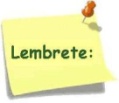 Hora de enviar fotos de atividades às professoras.Feriado: Consciência NegraBIBLIOTECA – Leitura do livro: “Menina bonita do laço de fita”Livro disponível no grupo.Ed. FísicaMúsicaArte.Feriado: Consciência Negra